KEMENTERIAN AGAMA REPUBLIK INDONESIA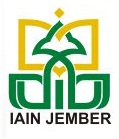 	INSTITUT AGAMA ISLAM NEGERI JEMBER	PASCASARJANA                   Jl. Mataram No. 01 Mangli. Telp.(0331) 428104 Fax. (0331) 427005 Kode Pos: 68136     Website:www.iain-jember.ac.id   Email: pps.iainjbr@gmail.comNomor	: B.286/In.20/PP.00.9/PS/II/2019                     14 Februari 2019Lampiran : Jadwal acaraPerihal	: Undangan Kepada Yth. Ketua KABIRO IAIN JemberDi        Tempat   Assalamu’alaikum, Wr. WbSalam silaturrahim kami sampaikan semoga kita senantiasa dalam lindungan Allah SWT dan diberi kemudahan dalam menjalankan aktivitas sehari-hari. Amin. Bersama ini kami mengharap kehadiran Bapak/Ibu, pada: Hari/Tanggal	: Sabtu-Senin, 16-18 Februari 2019Waktu		: Jadwal TerlampirTempat		: Hotel Green Hill JemberAcara		:  Rapat Kerja Pascasarjana IAIN JemberAcara		: Demikian undangan ini, atas hadirnya disampaikan terima kasih.		Wassalamu’alaikum. Wr. Wb				      		Direktur						Miftah ArifinJADWAL KEGIATAN RAKER PASCA SARJANA 2019CATATAN: Kaprodi agar menyiapkan TOR kegiatan tahun 2019 dan strategi keprodianJadwal ini tentatif										TTD										PANITIAHARI/ TANGGALPUKULURAIAN KEGIATANPEMATERI/NARASUMBERSabtu,16 Februari 201913.00 - 15.00 WIBCHECK IN PESERTAPANITIASabtu,16 Februari 201915.00 - 15.30WIBOPENINGRektor IAIN Jember:Prof. Dr. H. Babun SuhartoSabtu,16 Februari 201915.30 - 15.45 WIBCoffee Break PANITIASabtu,16 Februari 201916.00 - 17.00 WIBScheduling Kegiatan Pascasarjana 2019KETUA PANITIAH.Moch.Imam Machfudi, Ph.D Sabtu,16 Februari 201917.00 - 19.00 WIBISHOMAPanitiaSabtu,16 Februari 201919.00 - 21.00 WIBFGDPeningkatan Mutu Program StudiLayanan AkademikDIREKTUR PASCASARJANAProf. Dr. H. Miftah ArifinKASUBAG AKADEMIKYobbi Mahrus H,S.Pd21.00-21.30 WIBCoffee Break PanitiaMinggu, 17Februari 201906.00 - 07.00 WIBOlah RagaPanitiaMinggu, 17Februari 201907.00 - 08.00 WIBBreakfastPANITIAMinggu, 17Februari 201908.00 - 10.00 WIBSosialisasi Pelaporan Administrasi Kegiatan Berbasis DigitalSekretaris SPI Retna Anggita N.,SE,MMMinggu, 17Februari 201910.00 - 10.30 WIBCoffee BreakPANITIAMinggu, 17Februari 201910. 30 - 12.30WIBPraktek SISTERTim IT IAINMinggu, 17Februari 201912.30 - 14.00 WIBISHOMAPANITIAMinggu, 17Februari 201914.00 - 16.00 WIBOrientasi Job DeskripsiDirektur PascasarjanaMinggu, 17Februari 201916.00 - 19.00 WIBISHOMAPANITIA19.00 - 21.00 WIBPemantapan SOP Pascasarjana Direktur PascasarjanaSenin, 18 Februari 201906.00 - 08.30 WIBOlahraga dan BreakfastPANITIASenin, 18 Februari 201908.30 - 10.00 WIBSIDANG PLENO KETUA PANITIAH.Moch. Imam Machfudi, Ph.DSenin, 18 Februari 201910.00 - 10.30 WIBCoffee BreakPanitia10.30 - 11.00WIBClosingPANITIA